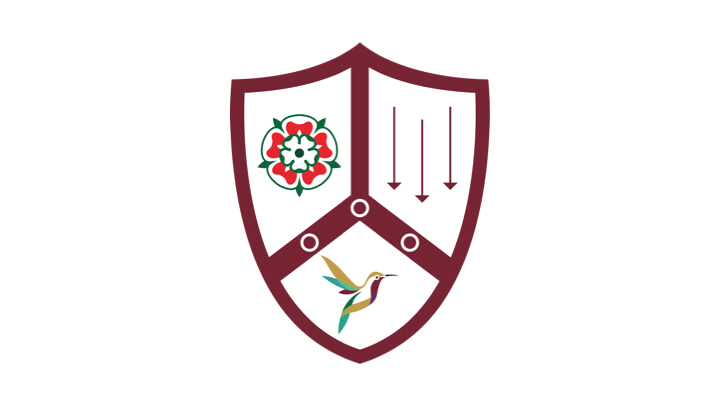 WALT: understand fewer, more and equal toBy the end of this half term, children in EYFS should know the following facts and be able to recall them confidently:Number to 10 in order:0, 1, 2, 3, 4, 5, 6, 7, 8 , 9, 10Top Tips:The secret to success? Practise little and often! Can you learn these on your way to school? On a car journey? Or even at the breakfast table? You don’t need to learn them all at once: start with those you are more confident with before tackling the rest. Why not practise whilst keeping active? You could throw and catch or kick a ball whilst learning them! Things to Try!✓ rolling a dice – can you think of a number less or more than the value you have rolled? ✓ sorting dominos – can you make a pattern then find more than/ less than a number each time Check out this episode of Number Blocks: https://www.bbc.co.uk/iplayer/episode/b0blsqtz/numberblocks-series-3-blockzilla or this one: https://www.bbc.co.uk/iplayer/episode/b0bmkk2p/numberblocks-series-3-peekaboo Useful Websites (games and information) around counting to 10:https://www.topmarks.co.uk/learning-to-count/teddy-numbers 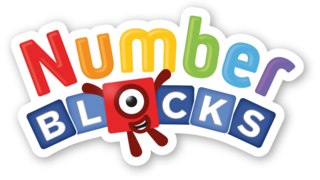 https://www.topmarks.co.uk/learning-to-count/underwater-counting https://www.topmarks.co.uk/learning-to-count/gingerbread-man-game https://www.topmarks.co.uk/learning-to-count/ladybird-spots  Challenge: Begin to form the shapes of the numbers correctly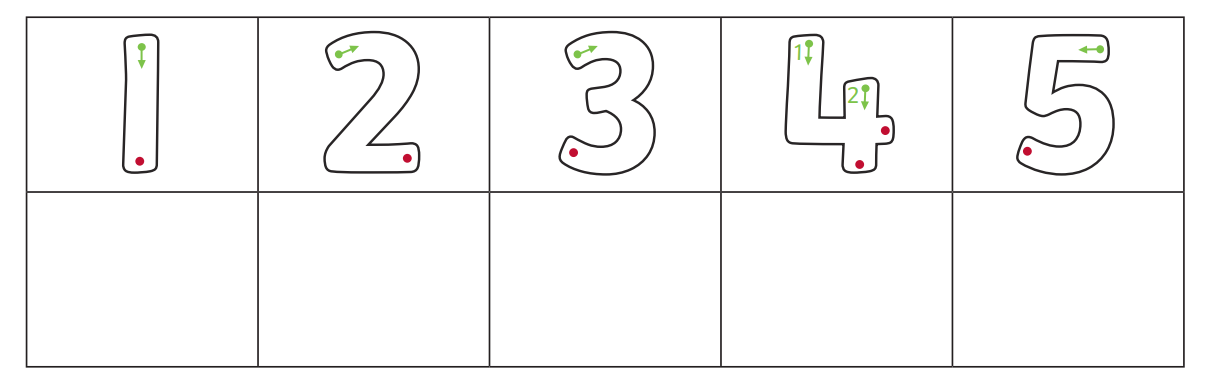 